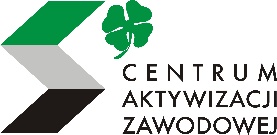 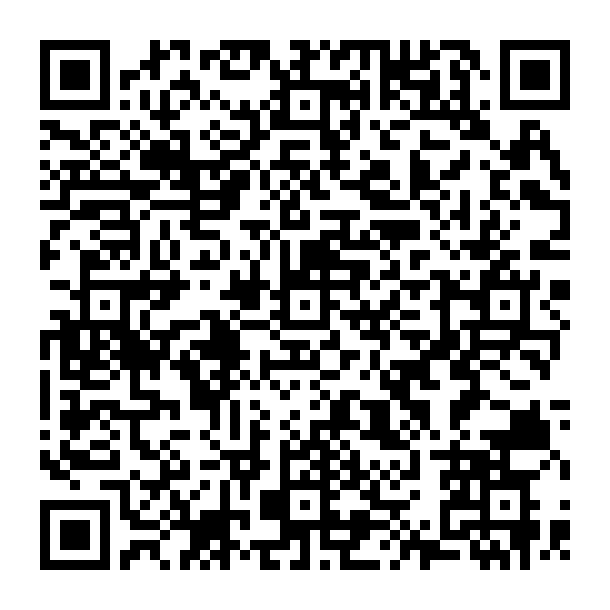 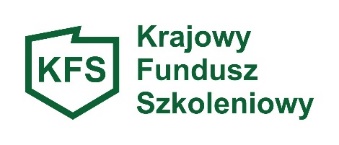 PRIORYTETY 2021INSTRUKCJA DLA PRACODAWCÓWPOWIATOWY URZĄD PRACY W RACIBORZUul. Klasztorna 6,47-400 Racibórz∣ tel. 32 415 45 50 wew. 220,221 ∣ web: http://raciborz.praca.gov.pl ∣ faks: 32 414 04 98∣PRIORYTETY WYDATKOWANIA KFS 2021Minister właściwy ds. pracy określił następujące priorytety wydatkowania KFS w 2021 r:Do wsparcia w ramach tego priorytetu mają prawo wszyscy pracodawcy, na których zostały nałożone ograniczenia, nakazy i zakazy w zakresie prowadzonej działalności gospodarczej ustanowione w związku z wystąpieniem stanu zagrożenia epidemicznego lub stanu epidemii określone w przepisach wydanych na podstawie przytoczonych niżej art.46a i art. 46b pkt 1–6 i 8–12 ustawy z dnia 5 grudnia 2008 r. o zapobieganiu oraz zwalczaniu zakażeń i chorób zakaźnych u ludzi (Dz. U. z 2020 r. poz. 1845 i 2112), które przyjęły brzmienie:Art.46a.W przypadku wystąpienia stanu epidemii lub stanu zagrożenia epidemicznego o charakterze i w rozmiarach przekraczających możliwości działania właściwych organów administracji rządowej i organów jednostek samorządu terytorialnego, Rada Ministrów może określić, w drodze rozporządzenia, na podstawie danych przekazanych przez ministra właściwego do spraw zdrowia, ministra właściwego do spraw wewnętrznych, ministra właściwego do spraw administracji publicznej, Głównego Inspektora Sanitarnego oraz wojewodów:1) zagrożony obszar wraz ze wskazaniem rodzaju strefy, na którym wystąpił stan epidemii lub stan zagrożenia epidemicznego,2) rodzaj stosowanych rozwiązań – w zakresie określonym w art.46b – mając na względzie zakres stosowanych rozwiązań oraz uwzględniając bieżące możliwości budżetu państwa oraz budżetów jednostek samorządu terytorialnego.Art.46b. W rozporządzeniu, o którym mowa w art.46a, można ustanowić:1) ograniczenia, obowiązki i nakazy, o których mowa w art.46 ust.4;2) czasowe ograniczenie określonych zakresów działalności przedsiębiorców;3) czasową reglamentację zaopatrzenia w określonego rodzaju artykuły;4) obowiązek poddania się badaniom lekarskim oraz stosowaniu innych środków profilaktycznych i zabiegów przez osoby chore i podejrzane o zachorowanie;5) obowiązek poddania się kwarantannie;6) miejsce kwarantanny;7) (uchylony)8) czasowe ograniczenie korzystania z lokali lub terenów oraz obowiązek ich zabezpieczenia;9) nakaz ewakuacji w ustalonym czasie z określonych miejsc, terenów i obiektów;10) nakaz lub zakaz przebywania w określonych miejscach i obiektach oraz na określonych obszarach;11) zakaz opuszczania strefy zero przez osoby chore i podejrzane o zachorowanie;12) nakaz określonego sposobu przemieszczania się. bądź wynikające z obostrzeń nałożonych przez władze samorządowe. Dofinansowanie formy kształcenia ustawicznego mają wspomagać wprowadzenie zmian umożliwiających utrzymanie się na rynku czy pozwalających uniknąć zwolnień czy wręcz zatrudnić nowych pracowników.Warunkiem skorzystania ze środków priorytetu jest oświadczenie pracodawcy (przykład poniżej) o konieczności nabycia nowych umiejętności czy kwalifikacji w związku z rozszerzeniem/przekwalifikowaniem obszaru działalności firmy z powołaniem się na odpowiedni przepis.W uzasadnieniu w pkt V wniosku należy wykazać potrzebę nabycia umiejętności/kwalifikacji.		    							…………………………….									   (miejscowość i data)…………………….…………        (nazwa pracodawcy)…………………………….…          (adres siedziby)OŚWIADCZENIEOświadczam, że konieczne jest nabycie nowych umiejętności/kwalifikacji przez osoby/ę wskazane/ą we wniosku w tabeli „IV.WYKAZ OSÓB, KTÓRE MAJĄ ZOSTAĆ OBJĘTE DZIAŁANIAMI FINANSOWANYMI Z UDZIAŁEM ŚRODKÓW KRAJOWEGO FUNDUSZU SZKOLENIOWEGO” w poz. nr ……… w związku z rozszerzeniem/przekwalifikowaniem* obszaru działalności w/w podmiotu spowodowane ograniczeniem działalności pracodawcy na skutek obostrzeń zapobiegających rozprzestrzenianiu się choroby COVID-19, nałożonych na podstawie art. …………………. Ustawy z dnia 5 grudnia 2008 r. o zapobieganiu oraz zwalczaniu zakażeń i chorób zakaźnych u ludzi (Dz. U. z 2020 r. poz. 1845 i 2112), zgodnie z priorytetem 1 „Wsparcie kształcenia ustawicznego dla osób zatrudnionych w firmach, które na skutek obostrzeń zapobiegających rozprzestrzenianiu się choroby COVID-19, musiały ograniczyć swoją działalność..……………………………………..								(data, pieczątka i podpis pracodawcy)*niepotrzebne skreślićŚrodki KFS w ramach niniejszego priorytetu są przeznaczone na wsparcie kształcenia osób pracujących z chorymi na COVID-19 lub osobami należącymi do grup ryzyka ciężkiego przebiegu COVID takich jak osoby przewlekle chore, w podeszłym wieku, bezdomne itp.Warunkiem skorzystania z dostępnych środków jest oświadczenie pracodawcy (przykład poniżej) o konieczności odbycia wnioskowanego np. szkolenia lub nabycia określonych umiejętności.W uzasadnieniu w pkt V wniosku należy wykazać potrzebę nabycia umiejętności/kwalifikacji.		    							…………………………….									   (miejscowość i data)…………………….…………        (nazwa pracodawcy)…………………………….…          (adres siedziby)OŚWIADCZENIEOświadczam, że osoby/a wskazane/a we wniosku w tabeli „IV.WYKAZ OSÓB, KTÓRE MAJĄ ZOSTAĆ OBJĘTE DZIAŁANIAMI FINANSOWANYMI Z UDZIAŁEM ŚRODKÓW KRAJOWEGO FUNDUSZU SZKOLENIOWEGO” w poz. nr ……… zgodnie z priorytetem 2 są pracownikami:służb medycznych,służb socjalnych,psychologami,terapeutami,domów pomocy społecznej,zakładów opiekuńczo-leczniczych,prywatnych domów opieki,innych placówek dla seniorów, osób chorych i niepełnosprawnych*które bezpośrednio pracują z osobami chorymi na COVID-19 lub osobami z grupy ryzyka ciężkiego przebiegu tej choroby, a wskazane we wniosku dla w/w osób formy kształcenia ustawicznego są konieczne w celu nabycia określonych umiejętności..……………………………………..								(data, pieczątka i podpis pracodawcy)*wybrać właściwePrzyjęte sformułowanie niniejszego priorytetu pozwala na sfinansowanie kształcenia ustawicznego w zakresie umiejętności ogólno-zawodowych, o ile powiązane są one z wykonywaniem pracy w zawodzie deficytowym.Wnioskodawca, który chce spełnić wymagania priorytetu 3 powinien udowodnić, że wskazana forma kształcenia ustawicznego dotyczy zawodu deficytowego na terenie powiatu raciborskiego. Oznacza to zawód zidentyfikowany, jako deficytowy w oparciu o: barometr zawodów 2021 powiat raciborski.W pkt V wniosku należy wskazać wybrany zawód deficytowy oraz uzasadnić potrzebę odbycia kształcenia ustawicznego przez wskazane we wniosku osoby.W ramach niniejszego priorytetu środki KFS będą mogły sfinansować kształcenie ustawiczne osób wyłącznie w wieku powyżej 45 roku życia (zarówno pracodawców, jak i pracowników).Decyduje wiek osoby, która skorzysta z kształcenia ustawicznego, w momencie składania przez pracodawcę wniosku o dofinansowanie w PUP.Temat szkolenia/kursu nie jest narzucony z góry. W uzasadnieniu w pkt V wniosku należy wykazać potrzebę nabycia umiejętności/kwalifikacji.Przyjęty zapis priorytetu nr 5 pozwala na sfinansowanie niezbędnych form kształcenia ustawicznego osobom (np. matce, ojcu, opiekunowi prawnemu), które powracają na rynek pracy po przerwie spowodowanej sprawowanie opieki nad dzieckiem.Priorytet adresowany jest przede wszystkim do osób, które w ciągu jednego roku przed datą złożenia wniosku o dofinansowanie podjęły pracę po przerwie spowodowanej sprawowanie opieki nad dzieckiem.Dostępność do priorytetu nie jest warunkowana powodem przerwy w pracy tj. nie jest istotne czy jest to urlop macierzyński, wychowawczy czy zwolnienie na opiekę nad dzieckiem. Nie ma również znaczenia długość przerwy jak również to czy jest to powrót do pracodawcy sprzed przerwy czy zatrudnienie u nowego pracodawcy.Wnioskodawca powinien do wniosku dołączyć oświadczenie (przykład poniżej), że potencjalny uczestnik np. szkolenia spełnia warunki dostępu do priorytetu bez szczegółowych informacji mogących zostać uznane za dane wrażliwe np. z powodu pozostawania bez pracy.W uzasadnieniu w pkt V wniosku należy wykazać potrzebę nabycia umiejętności/kwalifikacji.																				    	…………………………….									   (miejscowość i data)…………………….…………        (nazwa pracodawcy)…………………………….…          (adres siedziby)OŚWIADCZENIEOświadczam, że osoby/a wskazane/a we wniosku w tabeli „IV.WYKAZ OSÓB, KTÓRE MAJĄ ZOSTAĆ OBJĘTE DZIAŁANIAMI FINANSOWANYMI Z UDZIAŁEM ŚRODKÓW KRAJOWEGO FUNDUSZU SZKOLENIOWEGO” w poz. nr. ……… do kształcenia w ramach priorytetu 5 „Wsparcie kształcenia ustawicznego dla osób powracających na rynek pracy po przerwie związanej ze sprawowaniem opieki nad dzieckiem” spełnia/ją warunki dostępu do tego priorytetu.																				.……………………………………..								(data, pieczątka i podpis pracodawcy)Przez „nowe technologie czy narzędzia pracy” w niniejszym priorytecie należy rozumieć technologie, maszyny czy rozwiązania nowe dla wnioskodawcy a nie dla całego rynku. Przykładowo maszyna istniejąca na rynku od bardzo wielu lat ale nie wykorzystywana do tej pory w firmie wnioskodawcy jest w jego przypadku „nową technologią czy narzędziem pracy.”Wnioskodawca, który chce spełnić wymagania priorytetu 6 powinien udowodnić, że w ciągu jednego roku przed złożeniem wniosku bądź w ciągu trzech miesięcy po jego złożeniu zostały/zostaną zakupione nowe maszyny i narzędzia, bądź będą wdrożone nowe technologie i systemy, a osoby objęte kształceniem ustawicznym będą wykonywać nowe zadania związane z wprowadzonymi/ planowanymi do wprowadzenia zmianami. Należy jednak pamiętać, że wskazane wyżej terminy nie są sztywne. Ostateczna decyzja w tej sprawie należy do urzędu i zależy przede wszystkim od jednostkowej oceny sytuacji (np. termin dostawy sprzętu, dostępne terminy szkolenia).Nie ma zamkniętej listy dokumentów, na podstawie których powiatowy urząd pracy ma zdecydować, czy złożony wniosek wpisuje się w priorytet 6. Stosowna decyzja będzie podjęta na podstawie jakiegokolwiek wiarygodnego dokumentu dostarczonego przez wnioskodawcę, np. kopii dokumentu zakupu, decyzji dyrektora/zarządu o wprowadzeniu norm ISO, itp. oraz logicznego i wiarygodnego uzasadnienia.Wsparciem kształcenia ustawicznego w ramach priorytetu 6 można objąć jedynie osobę, która w ramach wykonywania swoich zadań zawodowych/na stanowisku pracy korzysta lub będzie korzystał z nowych technologii i narzędzi pracy.W uzasadnieniu w pkt V wniosku należy wykazać potrzebę nabycia umiejętności/kwalifikacji.Ze wsparcia w ramach tego priorytetu mogą skorzystać osoby, które nie mają ukończonej szkoły na jakimkolwiek poziomie lub nie mają świadectwa dojrzałości.Wnioskodawca musi wykazać, że osoba kierowana na wnioskowaną formę kształcenia ustawicznego spełnia kryteria dostępu (np. oświadczenie – przykład poniżej).W uzasadnieniu w pkt V wniosku należy wykazać potrzebę nabycia umiejętności/kwalifikacji.			    						…………………………….									   (miejscowość i data)…………………….…………        (nazwa pracodawcy)…………………………….…          (adres siedziby)OŚWIADCZENIEOświadczam, że osoby/a wskazane/a we wniosku w tabeli „IV.WYKAZ OSÓB, KTÓRE MAJĄ ZOSTAĆ OBJĘTE DZIAŁANIAMI FINANSOWANYMI Z UDZIAŁEM ŚRODKÓW KRAJOWEGO FUNDUSZU SZKOLENIOWEGO” w poz. nr. ……… do kształcenia w ramach priorytetu 7 „Wsparcie kształcenia ustawicznego dla osób, które nie posiadają świadectwa ukończenia szkoły lub świadectwa dojrzałości” spełnia/ją warunki dostępu do tego priorytetu.																				.……………………………………..								(data, pieczątka i podpis pracodawcy)W ramach tego priorytetu środki KFS będą mogły sfinansować obowiązkowe szkolenia branżowe nauczycieli teoretycznych przedmiotów zawodowych i nauczycieli praktycznej nauki zawodu zatrudnionych w publicznych szkołach prowadzących kształcenie zawodowe oraz w publicznych placówkach kształcenia ustawicznego i w publicznych centrach kształcenia zawodowego – prowadzonych zarówno przez jednostki samorządu terytorialnego jak również przez osoby fizyczne i osoby prawne niebędące jednostkami samorządu terytorialnego.Priorytet ten pozwala również na skorzystanie z dofinansowania do różnych form kształcenia ustawicznego osób, którym powierzono obowiązki instruktorów praktycznej nauki zawodu lub deklarujących chęć podjęcia się takiego zajęcia, opiekunów praktyk zawodowych i opiekunów stażu uczniowskiego. Grupę tę stanowią pracodawcy lub pracownicy podmiotów przyjmujących uczniów na staż bądź osoby prowadzące indywidualne gospodarstwa rolne.Definicja stażu uczniowskiego wskazana w art. 121a ust. 1 i ust. 21 ustawy Prawo Oświatowe z dnia 14 grudnia 2016 określa go jako staż w rzeczywistych warunkach pracy jaki w celu ułatwienia uzyskiwania doświadczenia i nabywania umiejętności praktycznych niezbędnych do wykonywania pracy w zawodzie, w którym kształcą się, mogą w okresie nauki odbywać uczniowie technikum i uczniowie branżowej szkoły I stopnia niebędący młodocianymi pracownikami. W czasie odbywania stażu uczniowskiego opiekę nad uczniem sprawuje wyznaczony przez podmiot przyjmujący na staż uczniowski opiekun stażu uczniowskiego.Rozporządzenie MEN z 22 lutego 2019 roku w sprawie praktycznej nauki zawodu w § 11 ust. 1 określa, że praktyki zawodowe organizowane u pracodawców lub w indywidualnych gospodarstwach rolnych są prowadzone pod kierunkiem opiekunów praktyk zawodowych, którymi mogą być pracodawcy lub wyznaczeni przez nich pracownicy albo osoby prowadzące indywidualne gospodarstwa rolne.W uzasadnieniu w pkt V wniosku należy wykazać potrzebę nabycia umiejętności/kwalifikacji.WSPARCIE KSZTAŁCENIA USTAWICZNEGO OSÓB ZATRUDNIONYCH W FIRMACH, KTÓRE NA SKUTEK OBOSTRZEŃ ZAPOBIEGAJĄCYCH ROZPRZESTRZENIANIU  SIĘ CHOROBY COVID-19, MUSIAŁY OGRANICZYĆ SWOJĄ DZIAŁALNOŚĆWSPARCIE KSZTAŁCENIA USTAWICZNEGO PRACOWNIKÓW SŁUŻB MEDYCZNYCH, PRACOWNIKÓW SŁUŻB SOCJALNYCH, PSYCHOLOGÓW, TERAPEUTÓW, PRACOWNIKÓW DOMÓW POMOCY SPOŁECZNEJ, ZAKŁADÓW OPIEKUŃCZO-LECZNICZYCH, PRYWATNYCH DOMÓW OPIEKI ORAZ INNYCH PLACÓWEK DLA SENIORÓW/OSÓB CHORYCH/ NIEPEŁNOSPRAWNYCH, KTÓRE BEZPOŚREDNIO PRACUJĄ Z OSOBAMI CHORYMI NA COVID-19 LUB OSOBAMI Z GRUPY RYZYKA CIĘŻKIEGO PRZEBIEGU TEJ CHOROBYWSPARCIE KSZTAŁCENIA USTAWICZNEGO W ZIDENTYFIKOWANYCH W DANYM POWIECIE LUB WOJEWÓDZTWIE ZAWODACH DEFICYTOWYCHBAROMETR ZAWODÓW 2021 - POWIAT RACIBORSKI – ZAWODY DEFICYTOWEL.p.NAZWA ZAWODUZAWODY Z Klasyfikacji Zawodów i Specjalności1.Administratorzy stron internetowych351401 administrator stron internetowych351403 pracownik pozycjonowania stron internetowych351404 projektant stron internetowych (webmaster)262202 analityk ruchu na stronach internetowych2.Agenci ubezpieczeniowi3321 agenci ubezpieczeniowi431202 pracownik ds. ubezpieczeń331502 likwidator szkód334401 pracownik ds. ubezpieczeń medycznych261909 doradca ds. odszkodowań3.Analitycy, testerzy i operatorzy systemów teleinformatycznych2511 analitycy systemów komputerowych251202 specjalista ds. rozwoju oprogramowania systemów informatycznych251290 pozostali specjaliści ds. rozwoju systemów informatycznych251903 tester oprogramowania komputerowego213109 bioinformatyk251901 informatyk medyczny251902 specjalista zastosowań informatyki251904 tester systemów teleinformatycznych251990 pozostali analitycy systemów komputerowych i programiści gdzie indziej niesklasyfikowani2522 administratorzy systemów komputerowych2523 specjaliści ds. sieci komputerowych2529 specjaliści ds. baz danych i sieci komputerowych gdzie indziej niesklasyfikowani351101 operator bezprzewodowych sieci komputerowych351102 operator komputerowych urządzeń peryferyjnych3513 operatorzy sieci i systemów komputerowych351402 administrator systemów poczty elektronicznej4.Blacharze i lakiernicy samochodowi713203 lakiernik samochodowy721306 blacharz samochodowy5.Brukarze711205 brukarz6.Cieśle i stolarze budowlani711501 cieśla (s)711502 cieśla szalunkowy711503 stolarz budowlany711590 pozostali cieśle i stolarze budowlani7.Cukiernicy751201 cukiernik (s)751202 dekorator wyrobów cukierniczych751203 karmelarz932906 pomocnik ciastkarza8.Dekarze i blacharze budowlani7121 dekarze721301 blacharz (s)721302 blacharz budowlany721303 blacharz izolacji przemysłowych (s)9.Elektrycy, elektromechanicy i elektromonterzy7411 elektrycy budowlani i pokrewni7412 elektromechanicy i elektromonterzy7413 monterzy linii elektrycznych3113 technicy elektrycy3131 operatorzy urządzeń energetycznych10.Fizjoterapeuci i masażyści2292 fizjoterapeuci3254 technicy fizjoterapii i masażyści11.Fryzjerzy5141 fryzjerzy12.Gospodarze obiektów, portierzy, woźni i dozorcy541306 portier515301 gospodarz domu515303 robotnik gospodarczy515390 pozostali gospodarze budynków8182 maszyniści kotłów parowych i pokrewni911202 palacz pieców zwykłych9629 pracownicy wykonujący prace proste gdzie indziej niesklasyfikowani13.Graficy komputerowi216601 grafik komputerowy dtp216602 grafik komputerowy multimediów216604 projektant grafiki216605 projektant grafiki stron internetowych216606 specjalista do spraw animacji multimedialnej216690 pozostali projektanci grafiki i multimediów14.Kamieniarze7113 robotnicy obróbki kamienia811408 pilarz kamienia811409 szlifierz kamienia15.Kelnerzy i barmani5131 kelnerzy5132 barmani16.Kierowcy autobusów833101 kierowca autobusu833102 kierowca trolejbusu17.Kierowcy samochodów ciężarowych i ciągników siodłowych8332 kierowcy samochodów ciężarowych832201 kierowca mechanik (s)18.Kosmetyczki229903 kosmetolog5142 kosmetyczki i pokrewni323014 podolog343917 tatuażysta19.Krawcy i pracownicy produkcji odzieży311924 technik technologii odzieży (s)311941 technik przemysłu mody (s)7531 krawcy, kuśnierze, kapelusznicy i pokrewni311926 technik technologii wyrobów skórzanych (s)7532 konstruktorzy i krojczowie odzieży7533 szwaczki, hafciarki i pokrewni8153 operatorzy maszyn do szycia815903 operator urządzeń do klejenia elementów odzieży815904 operator urządzeń wykrawających i nawarstwiających815990 pozostali operatorzy maszyn do produkcji wyrobów włókienniczych, futrzarskich i skórzanych gdzie indziej niesklasyfikowani932902 lagowacz932905 pomoc krawiecka731808 rękodzielnik wyrobów włókienniczych (s)20.Kucharze5120 kucharze21.Lekarze2211 lekarze bez specjalizacji, w trakcie specjalizacji lub ze specjalizacją i stopnia2212 lekarze specjaliści134207 lekarz ordynator oddziału22.Magazynierzy4321 magazynierzy i pokrewni515102 intendent8344 kierowcy operatorzy wózków jezdniowych23.Mechanicy maszyn i urządzeń731102 mechanik automatyki przemysłowej i urządzeń precyzyjnych (s)731103 mechanik precyzyjny (s)723301 mechanik / konserwator urządzeń do napełniania i opróżniania zbiorników723302 mechanik / konserwator urządzeń dźwignicowych723303 mechanik maszyn i urządzeń budowlanych i melioracyjnych723304 mechanik maszyn i urządzeń do obróbki metali723305 mechanik maszyn i urządzeń górnictwa odkrywkowego723306 mechanik maszyn i urządzeń górnictwa podziemnego723307 mechanik maszyn i urządzeń przemysłowych723308 mechanik maszyn rolniczych723309 mechanik maszyn szwalniczych723310 mechanik-monter maszyn i urządzeń (s)723312 mechanik silników spalinowych723390 pozostali mechanicy maszyn i urządzeń rolniczych i przemysłowych7234 mechanicy rowerów i pokrewni731104 optyk-mechanik (s)731106 zegarmistrz (s)731190 pozostali mechanicy precyzyjni932908 pomocnik mechanika24.Mechanicy pojazdów samochodowych7231 mechanicy pojazdów samochodowych311513 technik pojazdów samochodowych (s)25.Monterzy elektronicy742102 monter-elektronik (s)742117 elektronik (s)742103 monter-elektronik – aparatura medyczna742104 monter-elektronik – aparatura pomiarowa742105 monter-elektronik – elektroniczne instrumenty muzyczne742106 monter-elektronik – elektroniczny sprzęt sygnalizacyjny i systemy sygnalizacyjne742108 monter-elektronik – naprawa sprzętu audiowizualnego742110 monter-elektronik – układy elektroniczne automatyki przemysłowej742113 monter/konserwator urządzeń zabezpieczeń technicznych osób i mienia742114 monter mechatronik (s)742118 mechatronik (s)742115 monter urządzeń sterowania ruchem pociągów metra742116 monter urządzeń zdalnego sterowania i kontroli dyspozytorskiej metra742190 pozostali monterzy elektronicy i serwisanci urządzeń elektronicznych742201 monter instalacji i urządzeń telekomunikacyjnych (telemonter)742202 monter sieci i urządzeń telekomunikacyjnych (s)742203 monter sieci telekomunikacyjnych742204 monter-elektronik – instalacja anten742205 monter-elektronik – sprzęt komputerowy742206 monter-elektronik – urządzenia radiokomunikacyjne742207 monter-elektronik – urządzenia radiowo-telewizyjne742290 pozostali monterzy i serwisanci instalacji i urządzeń teleinformatycznych26.Monterzy instalacji budowlanych7126 hydraulicy i monterzy rurociągów7127 monterzy i konserwatorzy instalacji klimatyzacyjnych i chłodniczych27.Monterzy okien i szklarze712501 monter / składacz okien712502 szklarz712503 szklarz budowlany712504 szklarz pojazdów712506 monter szkła budowlanego712590 pozostali szklarze754902 monter żaluzji28.Murarze i tynkarze7123 tynkarze i pokrewni711201 monter kamiennych elementów budowlanych711202 murarz711203 zdun (s)711204 murarz-tynkarz (s)711290 pozostali murarze i pokrewni7124 monterzy izolacji712302 sztukator29.Nauczyciele praktycznej nauki zawodu232001 nauczyciel / instruktor praktycznej nauki zawodu235106 nauczyciel instruktor30.Nauczyciele przedmiotów zawodowych232002 nauczyciel przedmiotów zawodowych artystycznych232003 nauczyciel przedmiotów zawodowych ekonomicznych232004 nauczyciel przedmiotów zawodowych medycznych232005 nauczyciel przedmiotów zawodowych rolniczych i leśnych232006 nauczyciel przedmiotów zawodowych technicznych232007 nauczyciel przedmiotów zawodowych turystycznych232090 pozostali nauczyciele kształcenia zawodowego31.Nauczyciele szkół specjalnych i oddziałów integracyjnych2352 nauczyciele szkół specjalnych32.Operatorzy aparatury medycznej3211 operatorzy aparatury medycznej3212 technicy analityki medycznej532905 zabiegowy balneologiczny311409 technik elektroniki medycznej311907 serwisant urządzeń medycznych229911 specjalista radiofarmacji229912 specjalista inżynierii medycznej229913 elektroradiolog33.Operatorzy i mechanicy sprzętu do robót ziemnych8342 operatorzy sprzętu do robót ziemnych i urządzeń pokrewnych34.Operatorzy maszyn do produkcji wyrobów z gumy i tworzyw sztucznych8141 operatorzy maszyn do produkcji wyrobów gumowych8142 operatorzy maszyn do produkcji wyrobów z tworzyw sztucznych35.Operatorzy obrabiarek skrawających7223 ustawiacze i operatorzy obrabiarek do metali i pokrewni7224 szlifierze narzędzi i polerowacze metali36.Operatorzy urządzeń dźwigowo-transportowych8343 maszyniści i operatorzy maszyn i urządzeń dźwigowo-transportowych i pokrewni37.Opiekunowie osoby starszej lub niepełnosprawnej341201 asystent osoby niepełnosprawnej (s)341202 opiekun osoby starszej (s)341203 opiekun w domu pomocy społecznej (s)341204 opiekunka środowiskowa (s)5322 pracownicy domowej opieki osobistej5321 pomocniczy personel medyczny5162 osoby do towarzystwa38.Piekarze751204 piekarz (s)932910 pomocnik piekarza39.Pielęgniarki i położne134205 pielęgniarka oddziałowa134206 położna oddziałowa2221 pielęgniarki bez specjalizacji lub w trakcie specjalizacji2222 pielęgniarki z tytułem specjalisty2231 położne bez specjalizacji lub w trakcie specjalizacji2232 położne z tytułem specjalisty325902 higienistka szkolna40.Pomoce kuchenne9412 pomoce kuchenne5246 wydawcy posiłków9411 pracownicy przygotowujący posiłki typu fast food41.Pracownicy ds. budownictwa drogowego311206 technik drogownictwa (s)311216 technik budowy dróg (s)711603 monter nawierzchni kolejowej (s)711606 układacz nawierzchni drogowych311207 technik dróg i mostów kolejowych (s)311217 technik dróg kolejowych i obiektów inżynieryjnych (s)311215 mostowniczy312301 mistrz produkcji w budownictwie drogowym312302 mistrz produkcji w budownictwie kolejowym312303 mistrz produkcji w budownictwie mostowym711690 pozostali robotnicy budowy dróg931205 pomocniczy robotnik drogowy931206 pomocniczy robotnik mostowy42.Pracownicy fizyczni w produkcji i pracach prostych9321 ręczni pakowacze i znakowacze9333 robotnicy pracujący przy przeładunku towarów9334 układacze towarów na półkach9611 ładowacze nieczystości9612 sortowacze odpadów9613 zamiatacze i pokrewni9622 pracownicy wykonujący dorywcze prace proste8183 operatorzy urządzeń pakujących, znakujących i urządzeń do napełniania butelek818901 operator urządzeń do paletyzacji818902 operator urządzeń utylizacji surowców zwierzęcych818990 pozostali operatorzy innych maszyn i urządzeń przetwórczych gdzie indziej niesklasyfikowani821901 konfekcjoner wyrobów gumowych821904 monter wyrobów tekstylnych, z tektury i pokrewnych materiałów821906 monter wyrobów z tworzyw sztucznych821907 składacz sprzętu spadochronowego821990 pozostali monterzy gdzie indziej niesklasyfikowani912903 zmywacz graffiti931102 robotnik naziemny w górnictwie931190 pozostali robotnicy wykonujący prace proste w kopalniach i kamieniołomach931202 kopacz931203 meliorant931204 oczyszczacz kanalizacyjny (kanalarz)931290 pozostali robotnicy wykonujący prace proste w budownictwie drogowym, wodnym i pokrewni932901 konserwator części / sprzętu932911 pomocniczy robotnik w przemyśle przetwórczym932912 robotnik myjący części i zespoły932913 sortowacz932914 wydawca materiałów932915 pracownik pomocniczy krawca (s)932916 pracownik pomocniczy mechanika (s)932917 pracownik pomocniczy ślusarza (s)932918 pracownik pomocniczy stolarza (s)932919 asystent fryzjera (s)932990 pozostali robotnicy wykonujący prace proste w przemyśle9331 prowadzący pojazdy napędzane siłą mięśni9332 prowadzący pojazdy ciągnięte przez zwierzęta9510 pracownicy świadczący usługi na ulicach962101 bagażowy962102 boy hotelowy962104 dźwigowy (windziarz)962106 kolporter962107 noszowy962190 pozostali gońcy, bagażowi i pokrewni9623 odczytujący liczniki i wybierający monety z automatów754901 monter znaków nawigacyjnych754990 pozostali robotnicy przemysłowi i rzemieślnicy gdzie indziej niesklasyfikowani43.Pracownicy robót wykończeniowych w budownictwie7129 robotnicy budowlani robót wykończeniowych i pokrewni gdzie indziej niesklasyfikowani311219 technik robót wykończeniowych w budownictwie (s)7122 posadzkarze, parkieciarze i glazurnicy7131 malarze budowlani i pokrewni44.Pracownicy służb mundurowych132914 kierownik rewiru / posterunku policji134911 komendant policji (powiatowej, miejskiej, rejonowej, komisariatu)134912 komendant straży gminnej / miejskiej134913 komendant powiatowy / miejski państwowej straży pożarnej263506 wychowawca w jednostkach penitencjarnych311919 technik pożarnictwa (s)3351 funkcjonariusze celni i ochrony granic3355 policjanci3356 funkcjonariusze służby więziennej3357 funkcjonariusze służb specjalnych5411 strażacy5412 strażnicy w zakładach dla nieletnich541301 funkcjonariusz biura ochrony rządu541312 strażnik gminny / miejski541313 strażnik straży marszałkowskiej541314 funkcjonariusz straży ochrony kolei0310 żołnierze szeregowi541907 strażnik leśny541908 strażnik łowiecki541909 strażnik rybacki45.Projektanci i administratorzy baz danych, programiści251201 specjalista do spraw doskonalenia i rozwoju aplikacji2513 projektanci aplikacji sieciowych i multimediów2514 programiści aplikacji251905 specjalista systemów rozpoznawania mowy2521 projektanci i administratorzy baz danych46.Recepcjoniści i rejestratorzy422401 recepcjonista hotelowy4226 recepcjoniści (z wyłączeniem hotelowych)47.Robotnicy budowlani7111 monterzy konstrukcji budowlanych i konserwatorzy budynków7119 robotnicy robót stanu surowego i pokrewni gdzie indziej niesklasyfikowani9313 robotnicy wykonujący prace proste w budownictwie ogólnym7117 monterzy budownictwa wodnego7133 robotnicy czyszczący konstrukcje budowlane i pokrewni48.Robotnicy obróbki drewna i stolarze7317 rękodzielnicy wyrobów z drewna i pokrewnych materiałów7521 robotnicy przygotowujący drewno i pokrewni7522 stolarze meblowi i pokrewni7523 ustawiacze i operatorzy maszyn do obróbki i produkcji wyrobów z drewna8172 operatorzy maszyn i urządzeń do obróbki drewna311922 technik technologii drewna (s)821905 monter wyrobów z drewna711504 szkutnik (s)818903 operator maszyn i urządzeń wikliniarskich821902 monter mebli49.Samodzielni księgowi121101 główny księgowy50.Spawacze7212 spawacze i pokrewni51.Spedytorzy i logistycy214104 inżynier zaopatrzenia, transportu i magazynowania3331 spedytorzy i pokrewni214917 inżynier transportu drogowego242108 specjalista do spraw logistyki242221 specjalista do spraw organizacji i rozwoju transportu432302 dyspozytor transportu samochodowego432303 ekspedytor214918 inżynier transportu kolejowego216401 inżynier ruchu drogowego216402 inżynier ruchu kolejowego216490 pozostali urbaniści i inżynierowie ruchu drogowego242105 organizator transportu drogowego242205 doradca do spraw bezpieczeństwa w transporcie towarów niebezpiecznych311927 technik transportu drogowego (s)332402 makler morski432390 pozostali pracownicy do spraw transportu52.Sprzątaczki i pokojowe9111 pomoce domowe i sprzątaczki911201 łazienkowa911203 pokojowa911204 pomoc laboratoryjna911205 pracownik pomocniczy obsługi hotelowej (s)911206 salowa911207 sprzątaczka biurowa911208 sprzątacz pojazdów911290 pozostałe pomoce i sprzątaczki biurowe, hotelowe i podobne9123 zmywacze okien912901 czyściciel basenów pływackich912902 czyściciel dywanów912904 operator maszyn czyszczących912990 pozostali pracownicy zajmujący się sprzątaniem gdzie indziej niesklasyfikowani53.Sprzedawcy i kasjerzy5223 sprzedawcy sklepowi (ekspedienci)5245 sprzedawcy w stacji paliw421103 kasjer bankowy421104 kasjer walutowy5230 kasjerzy i sprzedawcy biletów421401 inkasent524902 doradca klienta524903 ekspedient w punkcie usługowym516903 hostessa532901 pomoc apteczna421190 pozostali kasjerzy bankowi i pokrewni4213 pracownicy lombardów i instytucji pożyczkowych5211 sprzedawcy na targowiskach i bazarach5212 uliczni sprzedawcy żywności522101 antykwariusz522102 kioskarz524905 ekspedient stacji obsługi pojazdów932903 liczarz9520 uliczni sprzedawcy produktów (z wyłączeniem żywności o krótkim terminie przydatności do spożycia)54.Ślusarze ślusarze i pokrewniWSPARCIE KSZTAŁCENIA USTAWICZNEGO OSÓB PO 45 ROKU ŻYCIAWSPARCIE KSZTAŁCENIA USTAWICZNEGO DLA OSÓB POWRACAJĄCYCH NA RYNEK PRACY PO PRZERWIE ZWIĄZANEJ ZE SPRAWOWANIEM OPIEKI NAD DZIECKIEMWSPARCIE KSZTAŁCENIA USTAWICZNEGO W ZWIĄZKU Z ZASTOSOWANIEM W FIRMACH NOWYCH TECHNOLOGII I NARZĘDZI PRACY, W TYM TAKŻE TECHNOLOGII I NARZĘDZI CYFROWYCHWSPARCIE KSZTAŁCENIA USTAWICZNEGO OSÓB, KTÓRE NIE POSIADAJĄ ŚWIADECTWA UKOŃCZENIA SZKOŁY LUB ŚWIADECTWA DOJRZAŁOŚCIWSPARCIE REALIZACJI SZKOLEŃ DLA INSTRUKTORÓW PRAKTYCZNEJ NAUKI ZAWODU BĄDŹ OSÓB MAJĄCYCH ZAMIAR PODJĘCIA SIĘ TEGO ZAJĘCIA, OPIEKUNÓW PRAKTYK ZAWODOWYCH I OPIEKUNÓW STAŻU UCZNIOWSKIEGO ORAZ SZKOLEŃ BRANŻOWYCH DLA NAUCZYCIELI KSZTAŁCENIA ZAWODOWEGO